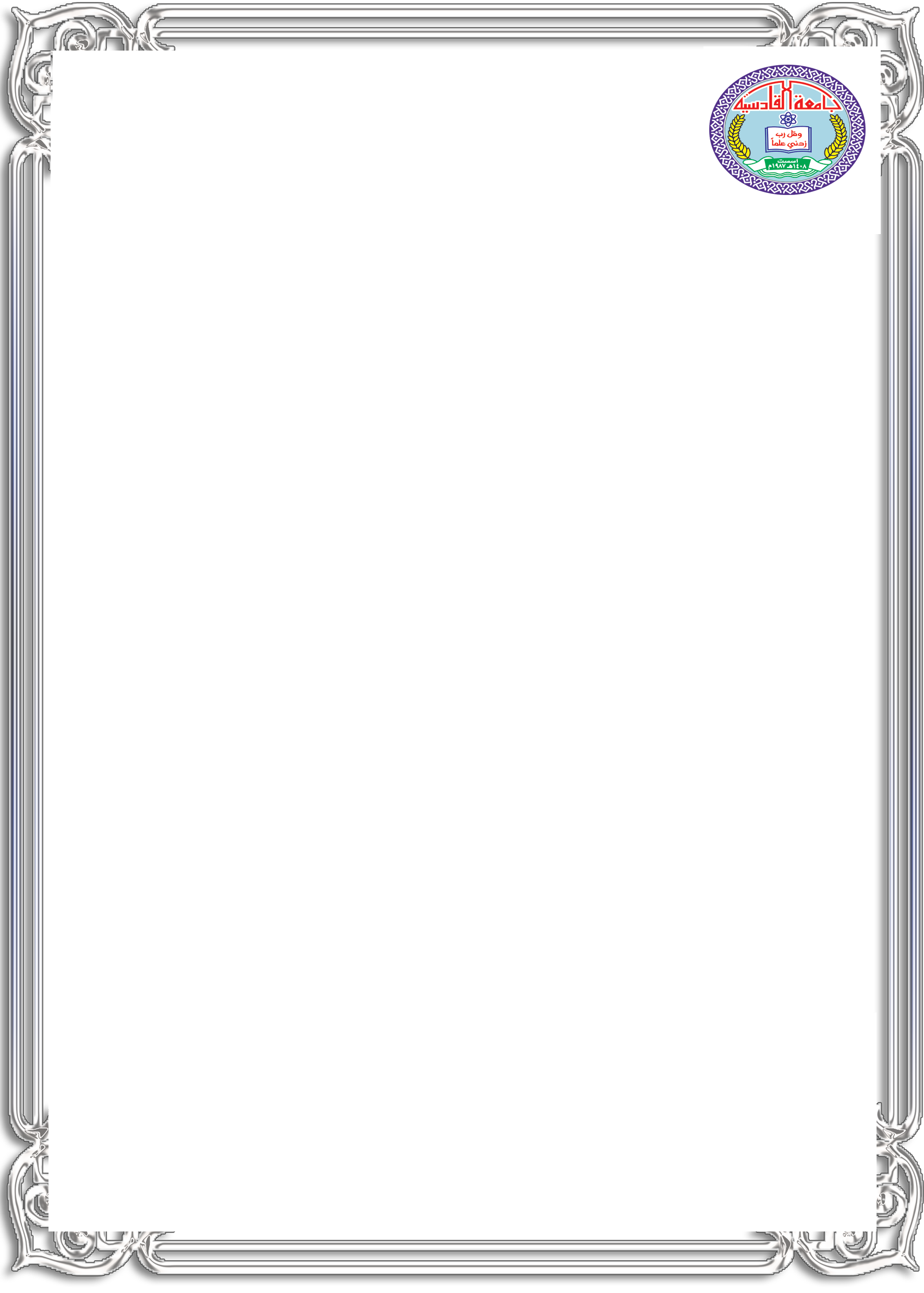      وزارة التعليم العالي والبحث العلمي                     جامعة القادسية           كلية التربية- قسم التاريخالاوضاع الصحية في ولاية طرابلس (1864-1911م) بحث تقدم به الطالبان كاظم عبد الحسين مطشر البركي وحيدر عيدان طيار إلى مجلس كلية التربية في جامعة القادسيةوهي جزء من متطلبات نيل شهادة البكلوريوس في التاريخ الحديث بإشراف الأستاذ المساعد الدكتورسامي ناظم المنصوري 1439هـ                                                          2018مبسم الله الرحمن الرحيم  وَلَوْ شَاءَ رَبّكَ لآمَنَ مَنْ فِي الأَرْضِ كُلّهُمْ جَميعاً أَفَأَنْتَ تُكْرِهُ النّاسَ حَتّى‏ يَكُونُوا مُؤْمِنِينَ  (صدق الله العلي العظيم) (سورة يونس : آية 99)أالاهـــداء**************  الى الذي جاهد السنين جهادا سخيا وصاغ من الايام سلالم العلا لكي ارتقي ذرى الحياة ...... والديالى العزيزة الغالية عمري فداها ...... والدتي الى الذي يرافقوني طول حياتي بالمساندة........ اخوتي الاعزاء الى اساتذتي في كلية التربية   والى كل من ساندني في اعداد هذا البحث المتواضع  ب